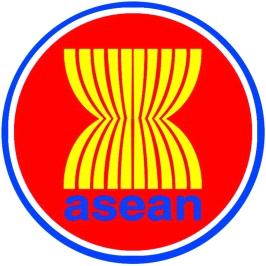 9th ADMM-Plus Experts’ Working Group onHumanitarian Assistance and Disaster Relief Meeting                    14-16 December 2016, Vientiane, Lao PDR_______________________________________________Registration FormKindly submit the completed registration form by 28 November 2016,by fax or e-mail to the following contact:Fax: +856 21 911728lae.army@gmail.com and t_thouan@hotmail.com Delegate’s DetailsDelegate’s DetailsDelegate’s DetailsDelegate’s DetailsDelegate’s DetailsDelegate’s DetailsDelegate’s DetailsCountry:Country:Country:Country:Country:Country:Country:Head of Delegation (please tick)Head of Delegation (please tick)Head of Delegation (please tick)Head of Delegation (please tick)Delegate (please tick)Delegate (please tick)Delegate (please tick)Rank/Title:Rank/Title:Rank/Title:Rank/Title:Rank/Title:Rank/Title:Rank/Title:Full Name:Full Name:Full Name:Full Name:Full Name:Full Name:Full Name:Name on tag:Name on tag:Name on tag:Name on tag:Name on tag:Name on tag:Name on tag:Passport No.:Passport No.:Passport No.:Passport No.:Passport No.:Passport No.:Passport No.:Position:Position:Position:Position:Position:Position:Position:Organisation:Organisation:Organisation:Organisation:Organisation:Organisation:Organisation:Address:Address:Address:Address:Address:Address:Address:Tel.:Fax:E-Mail:E-Mail:E-Mail:E-Mail:E-Mail:E-Mail:E-Mail:2. Flight Details2. Flight Details2. Flight Details2. Flight Details2. Flight Details2. Flight Details2. Flight DetailsInformationInformationInformationArrivalArrivalArrivalDepartureDateDateDateTimeTimeTimeFlight No.Flight No.Flight No.3. Accommodation during the meeting …………………………………………………………………………………………………………………………………………………………………………………………………………………………………………4. Dietary Requirements Please detail any dietary requirements you may have:…………………………………………………………………………………………………………………………………………………………………………………………………………………………………………